Об утверждении стоимости услуг по погребению на 2023 годВ соответствии с Федеральным законом от 12.01.1996 № 8-ФЗ «О погребении и похоронном деле», Постановлением Правительства РФ                 от «30» января 2023 № 119 «Об утверждении коэффициента индексации выплат, пособий и компенсаций в 2023 году», руководствуясь Уставом поселка Березовка Березовского района ПОСТАНОВЛЯЮ:1.Утвердить перечень услуг по погребению, предоставляемых в соответствии со ст. 9, 10, 12 Федерального закона от 12.01.1996 № 8 –ФЗ «О погребении и похоронном деле», согласно приложениям №1, № 2.2.Утвердить стоимость услуг по погребению, предоставляемых в соответствии со 9, 10, 12 Федерального закона от 12.01.1996 № 8-ФЗ «О погребении и похоронном деле», согласно приложению № 3, № 4.3.Контроль за исполнением настоящего постановления возложить на главного специалиста администрации поселка Березовка по финансово-экономическим вопросам Е.А. Горшенину.4.Постановление вступает в силу в день, следующий за днем официального опубликования в газете «Пригород», подлежит размещению на сайте http://www.pgt-berezovka.ru и распространяет свое действие на правоотношения, возникшие с 01.02.2023.И.о. Главы поселка							А.А. КузнецовПриложение №1 к постановлению администрации поселка Березовка от 10.02.2023  №   48                Перечень услуг по погребению предоставляемых в соответствии со ст. 9, 10 Федерального закона от 12.01.1996 № 8-ФЗ «О погребении и похоронном деле», а также требования, предъявляемые к их качествуПриложение № 2 к постановлению администрации поселка Березовка      от 10.02.2023  № 48                   Перечень услуг по погребению предоставляемых в соответствии со ст.12  Федерального закона от 12.01.1996 № 8-ФЗ «О погребении и похоронном деле», а также требования, предъявляемые к их качествуПриложение № 3 к постановлению администрации поселка Березовка                 от 10.02.2023  № 48Стоимость услуг по погребению, предоставляемых в соответствии                со ст. 9, 10  Федерального закона от 12.01.1996 № 8-ФЗ «О погребении и похоронном   деле»Приложение № 4                    к постановлению               администрации                   поселка Березовка                 от 10.02.2023  № 48Стоимость услуг по погребению, предоставляемых в соответствии                со ст. 12  Федерального закона от 12.01.1996 № 8-ФЗ «О погребении и похоронном   деле»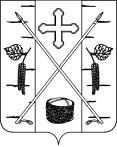 АДМИНИСТРАЦИЯ ПОСЕЛКА БЕРЕЗОВКАБЕРЕЗОВСКОГО РАЙОНА КРАСНОЯРСКОГО КРАЯПОСТАНОВЛЕНИЕп. Березовка« 10 » февраля 2023г.							           № 48№ п/пПеречень услуг, гарантированных государством на безвозмездной основеТребование к качеству предоставляемых услуг11Оформление документов, необходимых для погребенияОформление медицинского заключения о смерти, свидетельства о смерти, справки для получения пособия2Предоставление и доставка гроба и других предметов, необходимых для погребенияИзготовление гроба из строганного пиломатериала с обивкой наружной и внутренней сторон «вгладь» хлопчатобумажной тканью. Погрузка и доставка гроба в морг3Перевозка тела с гробом умершего (останками) на кладбищеПредоставление автокатафалка или другого специального автотранспорта для перевозки гроба с телом (останками) умершего на кладбище, погрузка гроба с телом умершего из морга в автокатафалк, снятие и пронос гроба с телом умершего к месту захоронения на кладбище4ПогребениеИзготовление могилы вручную на плановом участке в соответствии с планировкой кладбища, перенос тела умершего к месту захоронения, захоронение, оформление надмогильного холма, установка регистрационной таблички№ п/пПеречень услуг, гарантированных государством на безвозмездной основеТребование к качеству предоставляемых услуг11Оформление документов, необходимых для погребенияОформление медицинского заключения о смерти, свидетельства о смерти, справки для получения пособия2Облачение телаТело умершего покрывают хлопчатобумажной тканью3Предоставление гробаИзготовление гроба из строганного пиломатериала с обивкой наружной и внутренней сторон «вгладь» хлопчатобумажной тканью. Погрузка и доставка гроба в морг4Перевозку умершего на кладбище Предоставление автокатафалка или другого специального автотранспорта для перевозки гроба с телом (останками) умершего на кладбище, погрузка гроба с телом умершего из морга в автокатафалк, снятие и пронос гроба с телом умершего к месту захоронения на кладбище5ПогребениеИзготовление могилы вручную на плановом участке в соответствии с планировкой кладбища, перенос тела умершего к месту захоронения, захоронение, оформление надмогильного холма, установка регистрационной таблички№ п/пПеречень услуг по погребениюСтоимость услуг(рублей)1Оформление документов, необходимых для погребения02Предоставление и доставка гроба и других предметов, необходимых для погребения/ Облачение тела умершего5 127,263Перевозка тела (останков) умершего на кладбище815,714Погребение3 409,21Итого стоимость услуг по погребениюИтого стоимость услуг по погребению9 352,18№ п/пПеречень услуг по погребениюСтоимость услуг(рублей)1Оформление документов, необходимых для погребения02Облачение тела785,03Предоставление  гроба 4342,264Перевозка  умершего на кладбище815,715Погребение3 409,21Итого стоимость услуг по погребениюИтого стоимость услуг по погребению9 352,18